嘉義縣東石鄉龍崗國民小學午餐工作成果照片 說明：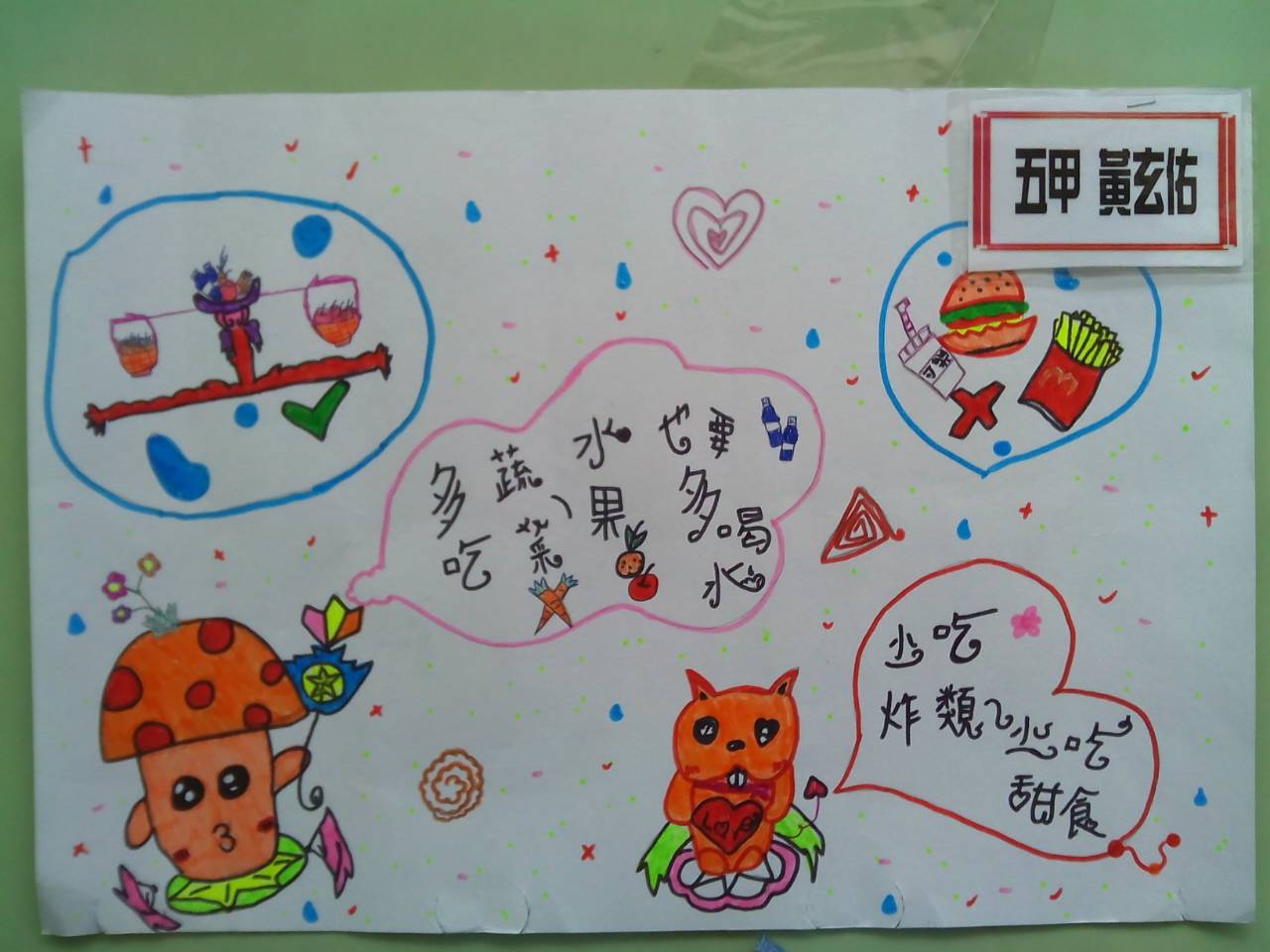  說明：學生設計營養教育海報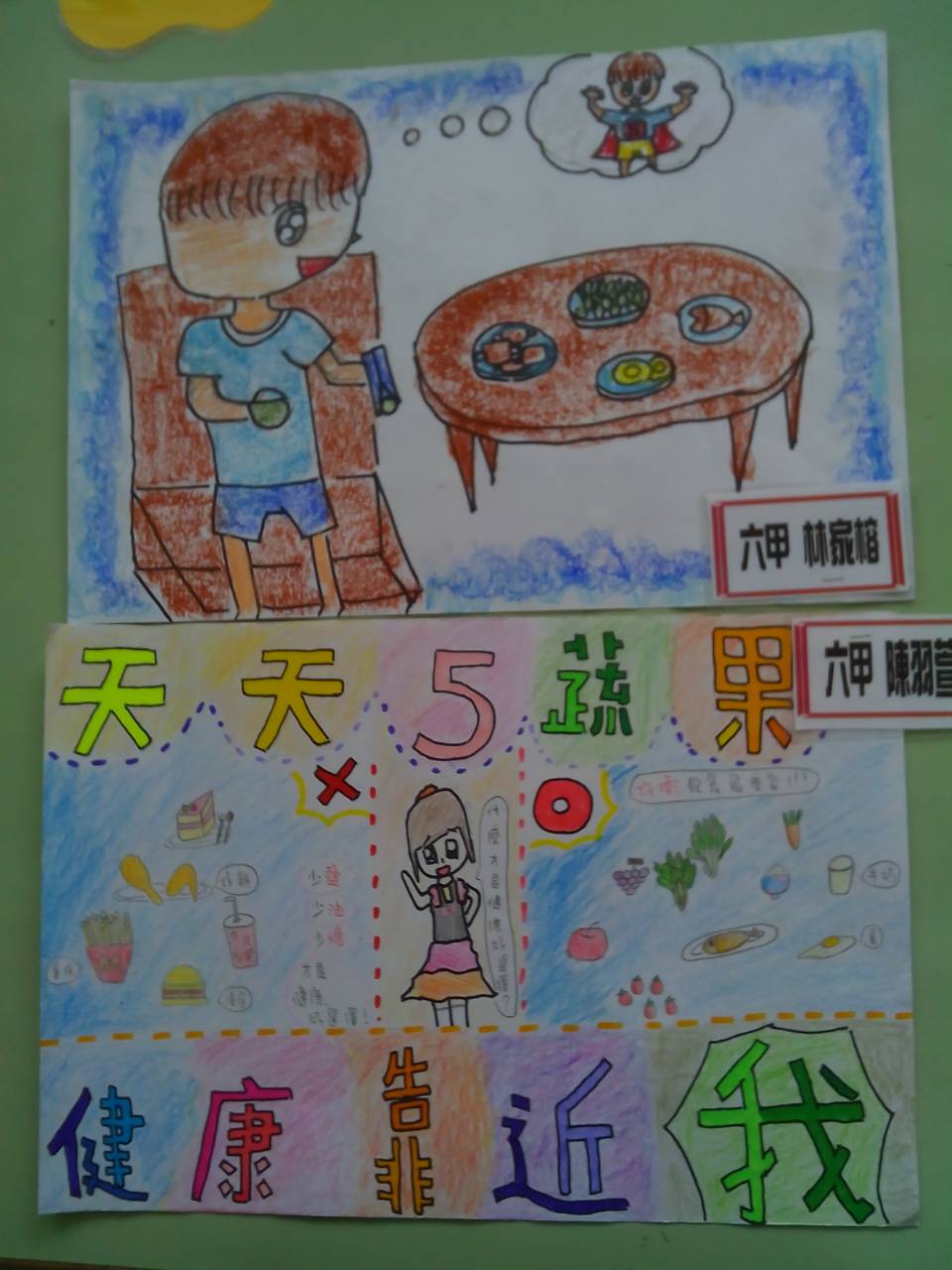  說明：學生設計營養教育海報